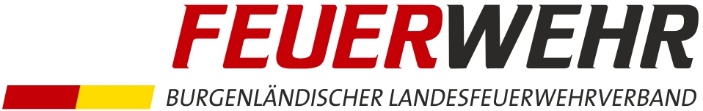 Nachweis 
Ausbildung zum Lenken von Feuerwehrfahrzeugen bis 5.500 kg HzGgem. FSG und Feuerwehr- und Rettungsverordnung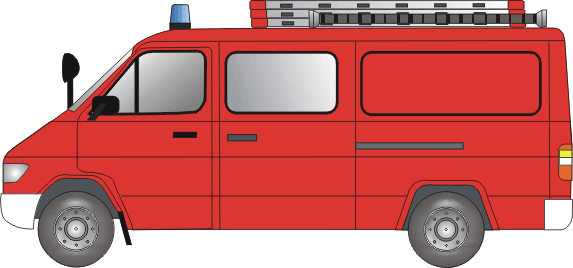 Informationen für den Ausbilder:darf Ausbildungsfahrten nur durchführen, wenn er sich in einer hierfür geeigneten körperlichen und geistigen Verfassung befindet und der Alkoholgehalt des Blutes nicht mehr als 0,1 g/l (0,1 Promille) oder der Alkoholgehalt der Atemluft nicht mehr als 0,05 mg/l beträgt;hat sich zu vergewissern, dass sich der Fahrschüler ebenso in einer hierfür geeigneten körperlichen und geistigen Verfassung befindet;hat dafür zu sorgen, dass der Auszubildende auf Ausbildungsfahrten die Bestimmungen über den Gebrauch von Sicherheitsgurten einhält;hat dafür zu sorgen, dass der Auszubildende die Verkehrsvorschriften genau beachtet;darf den Auszubildenden nicht in Verkehrsverhältnisse bringen, denen dieser nicht gewachsen ist;hat, wenn nötig, durch rechtzeitige Einflussnahme auf die Fahrweise des Auszubildenden Unfällen vorzubeugen;muss auf Ausbildungsfahrten, außer bei Fahrübungen (wie insbesondere Umkehren, Rückwärtsfahren, Anfahren auf Steigungen, Einfahren in Parklücken und Ausfahren aus diesen sowie Bremsübungen, wie insbesondere Gefahrenbremsungen) neben dem Auszubildenden sitzen;hat bei Ausbildungsfahrten die „Bestellung zum Ausbilder“ mitzuführen und hat das Fahrzeug auf Straßen mit öffentlichen Verkehr nach Vorgaben („L“-Tafel) zu kennzeichnen.NameGeburtsdatumFeuerwehrStammblattnummerNachweis der theoretischen AusbildungNachweis der theoretischen AusbildungNachweis der theoretischen AusbildungNachweis der theoretischen AusbildungDatumDauerInhaltUnterschriftAusbilderNachweis des praktischen AusbildungNachweis des praktischen AusbildungNachweis des praktischen AusbildungNachweis des praktischen AusbildungDatumDauerInhaltUnterschriftAusbilder